Kiegészítés az Európai Unió Hivatalos Lapjához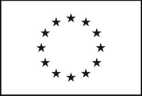 Információ és online formanyomtatványok: http://simap.ted.europa.euKorrigendumVáltozásokat vagy további információt tartalmazó hirdetmény2014/23/EU irányelv2014/24/EU irányelv2014/25/EU irányelvFigyelmeztetés: amennyiben az eredeti hirdetmény javítása vagy módosítása a versenyfeltételek alapvető megváltozását eredményezi, meg kell hosszabbítani az eredeti határidőket, vagy új eljárást kell indítani.I. szakasz: Ajánlatkérő (az eredeti hirdetményben szereplő információnak megfelelően)I.1) Név és címek 1II. szakasz: Tárgy (az eredeti hirdetményben szereplő információnak megfelelően)II.1) A beszerzés mennyiségeVI. szakasz: Kiegészítő információkVI.5) E hirdetmény feladásának dátuma: (nn/hh/éééé)VI.6) Az eredeti hirdetmény hivatkozásaiVII. szakasz: VáltozásokVII.1) A módosítandó vagy megadandó információVII.2) További információk: 2Az európai uniós és más alkalmazandó jog előírásainak történő megfelelés biztosítása az ajánlatkérő felelőssége._________________________________________________________________________________________________________1	szükség szerinti számban ismételje meg2	adott esetben7	közzétételre nem kerülő kötelező információHivatalos név:Hivatalos név:Hivatalos név:Nemzeti azonosítószám: 2Postai cím:Postai cím:Postai cím:Postai cím:Város:NUTS-kód:Postai irányítószám:Ország:Kapcsolattartó személy:Kapcsolattartó személy:Kapcsolattartó személy:Telefon:E-mail:E-mail:E-mail:Fax:Internetcím(ek)Az ajánlatkérő általános címe: (URL)A felhasználói oldal címe: (URL)Internetcím(ek)Az ajánlatkérő általános címe: (URL)A felhasználói oldal címe: (URL)Internetcím(ek)Az ajánlatkérő általános címe: (URL)A felhasználói oldal címe: (URL)Internetcím(ek)Az ajánlatkérő általános címe: (URL)A felhasználói oldal címe: (URL)II.1.1) Elnevezés:Hivatkozási szám: 2II.1.2) Fő CPV-kód: [ ][ ] . [ ][ ] . [ ][ ] . [ ][ ] Kiegészítő CPV-kód: 1, 2 [ ][ ][ ][ ]II.1.2) Fő CPV-kód: [ ][ ] . [ ][ ] . [ ][ ] . [ ][ ] Kiegészítő CPV-kód: 1, 2 [ ][ ][ ][ ]II.1.3) A szerződés típusa ◯ Építési beruházás ◯ Árubeszerzés ◯ SzolgáltatásmegrendelésII.1.3) A szerződés típusa ◯ Építési beruházás ◯ Árubeszerzés ◯ SzolgáltatásmegrendelésII.1.4) Rövid meghatározás:II.1.4) Rövid meghatározás:Az eredeti hirdetmény benyújtásának módja 7 ◯ eNotices ◯  TED eSender ◯ Egyéb mód:TED eSender bejelentkezés: [……] 7 TED eSender ügyfél bejelentkezés: [……] 7Hirdetmény hivatkozási száma: [ ][ ][ ][ ]-[ ][ ][ ][ ][ ][ ] 7 (év és a dokumentum száma)A hirdetmény száma a Hivatalos Lapban: [ ][ ][ ][ ]/S [ ][ ][ ]-[ ][ ][ ][ ][ ][ ]Az eredeti hirdetmény feladásának dátuma: 7 (nn/hh/éééé)VII.1.1) A módosítás oka 7◯ Az ajánlatkérő által benyújtott eredeti információ módosítása◯ A TED-en közzétett információk nem felelnek meg az ajánlatkérő által eredetileg megadottaknakVII.1.1) A módosítás oka 7◯ Az ajánlatkérő által benyújtott eredeti információ módosítása◯ A TED-en közzétett információk nem felelnek meg az ajánlatkérő által eredetileg megadottaknakVII.1.1) A módosítás oka 7◯ Az ajánlatkérő által benyújtott eredeti információ módosítása◯ A TED-en közzétett információk nem felelnek meg az ajánlatkérő által eredetileg megadottaknakVII.1.2) Az eredeti hirdetményben javítandó szövegrész 1 (kérjük, adja meg az eredeti hirdetmény kapcsolódó szakaszát és a bekezdés számát)VII.1.2) Az eredeti hirdetményben javítandó szövegrész 1 (kérjük, adja meg az eredeti hirdetmény kapcsolódó szakaszát és a bekezdés számát)VII.1.2) Az eredeti hirdetményben javítandó szövegrész 1 (kérjük, adja meg az eredeti hirdetmény kapcsolódó szakaszát és a bekezdés számát)Szakasz száma: [  ].[  ].[  ]Rész száma: 2A módosítandó szöveg helye:A következő helyett:Helyesen:Szakasz száma: [  ].[  ].[  ]Rész száma: 2A módosítandó szöveg helye:A következő helyett:Fő CPV-kód: [ ][ ] . [ ][ ] . [ ][ ] . [ ][ ] Kiegészítő CPV-kód: 2 [ ][ ][ ][ ]Helyesen:Fő CPV-kód: [ ][ ] . [ ][ ] . [ ][ ] . [ ][ ] Kiegészítő CPV-kód: 2 [ ][ ][ ][ ]Szakasz száma: [  ].[  ].[  ]A módosítandó szöveg helye:A következő helyett:Dátum: (nn/hh/éééé)Helyi idő: (óó:pp)Helyesen:Dátum: (nn/hh/éééé)Helyi idő: (óó:pp)